               CUENTA PÚBLICA 2021Estimada Comunidad Educativa: En primer lugar, se hará presentación oficial del Equipo de Gestión Ampliado, -	Nicole Díaz: Directora.-	María Gallardo: Jefa de UTP-	Nathalie Martínez: Coordinadora de Pastoral.-	Paola Pacheco: Encargada de Formación y Convivencia Escolar.-           Gabriel Olivares: Inspector General Con el propósito de mantener informada a la Comunidad y dar cumplimiento a la Ley 19.532, artículo 11, se hará lectura del informe referente a la gestión educativa del Instituto Comercial Blas Cañas del año 2021, en éste se da cuenta de los indicadores y logros que marcaron nuestro desempeño. Éste informe además podrá ser consultado en la página web de nuestro establecimiento. El año Escolar 2021 estuvo marcado por los desafíos relacionados a consolidar los procesos educativos en modalidad híbrida, puesto que la presencialidad a clases la determinaba el apoderado de acuerdo a su propia voluntariedad, lo que generó grandes desafíos para todos los integrantes de la comunidad educativa, sobre todo en los aspectos relacionados a los procesos psicoemocionales de nuestras estudiantes y en los vínculos significativos entre todos los actores del proceso educativo.Destacándose en el año bajo análisis, acciones estructurales que permitieron dar sustento a los procesos pedagógicos propios de nuestro establecimiento, enmarcados siempre en los sellos de la Pedagogía de la Misericordia y la Fraternidad, entre las cuales se encuentran:La Priorización curricular de Aprendizajes de acuerdo a lineamientos MinisterialesAprendizaje Basado en Proyectos ArtísticosEspacio de Saludo y AcogidaFormación del Profesor JefeEncuentros VincularesPastoral Escucha.Acompañamiento a cuartos medios.De acuerdo a lo anterior es que las áreas desarrollaron las siguientes acciones:LIDERAZGO.Desde Liderazgo se llevó a cabo un trabajo de articulación con todas las áreas para poder solventar las exigencias sanitarias y educativas propias del contexto Covid, configurando un Programa de Mejoramiento Educativo con las siguientes estrategias anuales:FORMACIÓN Y CONVIVENCIA ESCOLAR.Desde el área de formación y convivencia se entregaron herramientas a distintos integrantes de la comunidad educativa, como parte fundamental del proceso de enseñanza aprendizaje de nuestros estudiantes.A pesar de no poder concretar la creación de un Plan que pueda incorporar nuestros sellos institucionales, se logra la articulación de las 2 grandes áreas del establecimiento, que abarca está dimensión, el Equipo de Formación y Equipo Pastoral, quienes en conjunto logran dar cumplimiento de las metas propuestas. El acompañamiento al profesor jefe, a través de horas de convivencia, destinadas a conocer la mirada particular de las situaciones que cada curso presenta, favoreció para entregar el apoyo necesario desde el colegio. Para esto, se realiza un taller de derivaciones a los docentes, con el fin de entregar herramientas y lineamientos para abordar situaciones complejas y derivarlas al equipo de formación y convivencia. En cuanto al acompañamiento a las estudiantes, desde el área se realizaron talleres socioemocionales, los cuales permitieron entregar conocimiento en relación a temáticas relevantes en la actualidad, por una parte, enfoque de género y por otra parte sana convivencia, estos talleres se realizaron de manera lúdica, fomentando la participación de ellas, con el objetivo de generar un espacio de conversación y escucha activa. Así mismo la promoción y egreso de las estudiantes de 4 medio, donde a través de las jornadas realizadas a ellas, se entregan lineamientos y acompañamiento como parte en la construcción de su proyecto de vida.Por otra parte, en octubre se realiza el Mes de la Multiculturalidad, donde se presentan actividades semanales, las cuales están orientadas a mostrar las diferentes culturas que habitan en nuestro establecimiento, para aquello se pidió a familias que realizarán una muestra de comida típica mediante grabaciones, las cuales se mostraron por redes sociales, como también en los recreos se realizaron juegos típicos y música de cada país. GESTIÓN PEDAGÓGICA.La estrategia de esta área fue el establecimiento de prácticas pedagógicas que aportaron al logro de aprendizajes en contexto de crisis sanitaria, la cual se estructuró por medio de acciones claves que permitieron por ejemplo la óptima realización de  clases híbridas (virtuales-presenciales) , generando además instancias de vínculo y aprendizaje de acuerdo a necesidades propias de los estudiantes en periodo de pandemia, posibilitando ajustes curriculares, nuevas estrategias metodológicas y de participación  de la comunidad. Preocupándonos por sobre todo la permanencia de las estudiantes en nuestro establecimiento por medio de acciones de retención y monitoreo constante de la asistencia y evaluación de procesos académicos.A continuación, presentamos el detalle de algunas acciones:GESTIÓN DE RECURSOS: GASTOS RELEVANTES – SUBVENCION GENERAL Y SEP Es importante indicar a los apoderados que el Instituto, cumple con todas las rendiciones y reportes que solicita el Ministerio de Educación y la Superintendencia, cumpliendo entonces con el proceso de Rendición de Cuentas.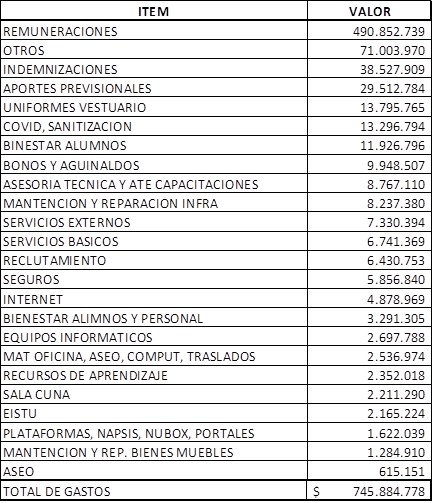 INFRAESTRUCTURAMantención de LimpiezaMonitoreo permanente al personal de limpieza y orden para ejecutar sistemática y periódicamente, los protocolos de limpieza y desinfección, solicitados por las autoridades, con el propósito de que el establecimiento se encuentre siempre en óptimas condiciones de higiene.Seguimiento al registro de bitácoras personales para verificar procesos de limpieza y desinfección solicitados por la autoridad sanitaria y de educación.Mantención Infraestructura•	Implementación de medidas para evitar la propagación de contagios (Señaléticas y gráficas educativas, demarcación de flujos para desplazamientos, salas de clases con el aforo indicado por las autoridades, e instalación de dispensadores de alcohol gel, jabón y toallas de papel para asegurar el correcto lavado de manos).•	Instalación de ventiladores murales en salas y oficinas para propiciar la correcta ventilación de espacios.•	Instalación de red inalámbrica WIFI en todas las salas de clases.•	Instalación de red inalámbrica WIFI en Gimnasio para la transmisión de clases de educación física y ceremonias institucionales.•	Entrega de planimetría del establecimiento actualizada 2021.•	Programa de reciclaje y segundo uso para elementos de baja o en desuso.•	Con aporte del Centro de Padres, para la compra de insumos, se realizó la pintura de todas las salas de clases.•	Cambio de techumbre y canaletas en sector pasillo del Edificio Anexo del establecimiento.•	Instalación de bicicleteros para estudiantes y funcionarios.•	Retiro de pinturas y recambio de gigantografías temáticas actualizadas en el Gimnasio.Mantención de Soporte•	Seguimiento de la aplicación de la interoperabilidad de nuestro sistema de gestión escolar (NAPSIS) con SIGE.•	Instalación de red inalámbrica WIFI en las salas de clases y oficinas estratégicas del establecimiento.•	Adquisición de equipamiento multimedia para la realización de clases telemáticas (Cámara; Cable Kraken, Dispositivo de Audio, trípode)    •	Instalación e implementación del Proyecto de Internet Escolar 2030.•	Instalación de UPS para la protección de los equipos que mantienen la red en caso de corte o bajas de potencia eléctrica.•	Acompañamiento en los procesos NAPSIS para Libro de Clases Digital (LCD) y proceso de Matriculas, (claves, instructivos, inducciones, documentación, formatos que usa el establecimiento.Esperamos que este documento transparente la gestión que se ha realizado en el Instituto Comercial Blas Cañas durante el año 2021, teniendo siempre como foco a las estudiantes y sus familias y podamos acercar a cada uno de ustedes el trabajo realizado por los funcionarios de nuestro establecimiento, haciendo carne el legado de nuestros fundadores; El Padre Blas Cañas y Santa Madre María Rosello, entregando una educación integral con sello en la Pedagogía de la Misericordia y la Fraternidad.Un abrazo en Cristo.Nicole Díaz M.Directora Instituto Comercial Blas CañasDimensiónObjetivo estratégicoLiderazgoArticulación de áreas de gestión según sellos institucionalesGestión PedagógicaEstablecimiento de prácticas pedagógicas que aporten a los logros de aprendizaje en contexto de crisis sanitariaFormación y convivencia escolarDiseñar un plan de formación en la misericordia que contemple el desarrollo personal y social de las estudiantes, articulado con los planes de gestión del establecimiento.Gestión de RecursosImplementación de recursos disponibles por subdimensiónPROMOCIÓN ESCOLAR·         100 % PERIODOS PEDAGÓGICOS EN CONTEXTO COVID ·         Realización de encuentros vinculares·         Clases Híbridas·         Horarios de cursos divididos en grupos A y B para respetar aforos de acuerdo a fases sanitarias. OBJETIVOS PRIORIZADOS·     Estructurados en horarios de curso con reducción de carga horaria de acuerdo a lineamientos Ministeriales  APOYO A ESTUDIANTES CON NEE Y ESTUDIANTES EMBARAZADAS/MADRES·          26 estudiantesCENTRO DE RECURSOS DE APRENDIZAJESConsolidación  de Instagram donde se realizan actividades de incentivo lector y de vinculación permanente con el establecimiento.PROFESORAS VOLANTES 1 profesor volante exclusivo para esa función.Cubre los cursos por ausencia docente, priorizando objetivos de aprendizajes troncales (lectura y resolución de problemas matemáticos)PRÁCTICAS PROFESIONALESAprobación del Nuevo Reglamento de Práctica y Titulación (2022): 180 hrs. De Práctica Profesional.35 % de estudiantes han realizado su práctica (estudiantes egresadas año 2020) 